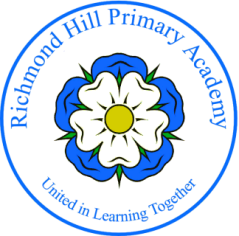 RICHMOND HILL PRIMARY ACADEMYPUPIL DATA INFORMATION 2020-2021CONTACT DETAILSBOTH PARENTS WITH PARENTAL RESPONSIBILITY MUST BE INCLUDED – FULL names - please include middle namesPlease ensure these are kept up to date in case we have to contact you in an emergency									        Continued over ............ Richmond Hill Primary Academy Pupil Data Information 2020-2021Child’s Legal Surname:Child’s Legal ForenameChild’s Middle Name(s)Child’s Date of Birth:Male/Female:Year Group:    Child’s Address (including post code):Child’s Address (including post code):Child’s Address (including post code):FULL NAME OF FIRST PARENT/CARER: (forename/s & surname) Date of Birth:Mr/Mrs/Miss/MsRelationship to Child:Mobile Telephone Number:Mobile Telephone Number:Home Telephone Number:Home Telephone Number:Work Telephone Number:Work Telephone Number:Email:Email:Address (including post code):Address (including post code):Address (including post code):Address (including post code):FULL NAME OF SECOND PARENT/CARER: (forename/s & surname) Date of Birth:Mr/Mrs/Miss/MsRelationship to Child:Mobile Telephone Number:Mobile Telephone Number:Home Telephone Number:Home Telephone Number:Work Telephone Number:Work Telephone Number:Email:Email:Address (including post code):Address (including post code):Address (including post code):Address (including post code):FULL NAME OF THIRD CONTACT: FULL NAME OF THIRD CONTACT: Mr/Mrs/Miss/MsRelationship to Child:Mobile Telephone Number:Mobile Telephone Number:Home Telephone Number:Home Telephone Number:Work Telephone Number:Work Telephone Number:Email:Email:Address (including post code): Address (including post code): Address (including post code): Address (including post code): FULL NAME OF FOURTH CONTACT:FULL NAME OF FOURTH CONTACT:Mr/Mrs/Miss/MsRelationship to Child:Mobile Telephone Number:Mobile Telephone Number:Home Telephone Number:Home Telephone Number:Work Telephone Number:Work Telephone Number:Email:Email:Address (including post code): Address (including post code): Address (including post code): Address (including post code): Medical InformationDoes your child have any condition/s requiring medical treatment? E.g. asthma; epilepsy; heart condition; hayfever; sight/hearing/speech problems; travel sickness; eczema etc.  Please give details:Does your child have any allergies/intolerances? (include allergies to any particular medicines/plasters). Please give details:Will your child require prescribed medication in school for daily/occasional use? E.g. inhaler/antihistamine (give details if applicable). Please note it is parents’ responsibility to ensure medicines are kept up to date.Any other medical information you feel is relevant. Please give details:Family Doctor: (Please give details of practice name/address/telephone number)Family Doctor: (Please give details of practice name/address/telephone number)Mode of Travel: What is your child’s main mode of travel to/from school (choose one only)Walk      Car/Van    Public Transport    Taxi    Car Share    OtherMode of Travel: What is your child’s main mode of travel to/from school (choose one only)Walk      Car/Van    Public Transport    Taxi    Car Share    OtherChild’s dietary requirements: (Please state - Vegetarian/Halal/Gluten Free etc.)Is either parent a member of H.M Forces: YES/NOHas your child previously attended another school?  (Please state name.  If your child is under 5 please state nursery/childminder) Does your child have any siblings/relatives at this school? (Please give details of names if applicable)Ethnicity based statistics on pupilsWe are required by the DFE to collect ethnicity based statistics on pupils. The data is used to plan educational spending and to monitor achievement. The categories below are those agreed by the DFE. Please circle one in each of the 3 lists.Ethnicity based statistics on pupilsWe are required by the DFE to collect ethnicity based statistics on pupils. The data is used to plan educational spending and to monitor achievement. The categories below are those agreed by the DFE. Please circle one in each of the 3 lists.Ethnic Origin - White British    - White Irish    - Any other White Background- Indian    - Bangladeshi    - Pakistani    - Any other Asian Background- Black African    - Black Caribbean    - Any other Black Background- White British Caribbean    - White and Black African  - White and Asian    - Any other mixed background    - Chinese        - Gypsy Roma    - Traveller of Irish Heritage - Other ethnic origin – please detail:Religion       - Christian                      - Hindu       - Jewish                          - Muslim       - Roman Catholic          - Sikh                                     - None       - Other religion please detail: _______________________________First Language/Home Language-English  -Bengali  -Cantonese   -Greek   -Gujerati   -Hindi   -Italian   -Punjabi   -Portuguese   -Polish   -Spanish -Turkish   -Urdu   -Other First Language please detail: ________________________   -UnclassifiedIs English your child’s SECOND language?   YES □    NO □   First Language/Home Language-English  -Bengali  -Cantonese   -Greek   -Gujerati   -Hindi   -Italian   -Punjabi   -Portuguese   -Polish   -Spanish -Turkish   -Urdu   -Other First Language please detail: ________________________   -UnclassifiedIs English your child’s SECOND language?   YES □    NO □   Nationality ___________________________   Country of Birth ________________________Nationality ___________________________   Country of Birth ________________________